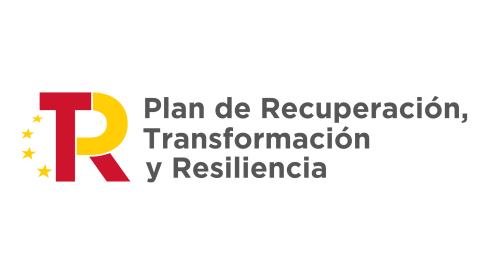 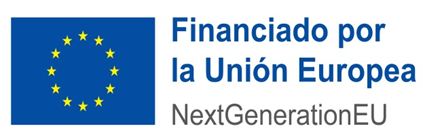 ANEXO IMODELO DE PROPOSICIÓN ECONÓMICA TSA  Don ..................................................................., con domicilio en ................................................., provincia de ..................................., con D.N.I. nº ............................, actuando en representación de la empresa ............................................................ en su calidad de ................................., enterado de las condiciones y requisitos que se exigen para la adjudicación del ARRENDAMIENTO DE UN INMUEBLE PARA SU USO COMO OFICINA PARA LA GERENCIA DE LEÓN, Ref.: TSA0078344 declara que la parcela sito en la Calle .................................., nº .........., término municipal de ……………………, cumple las condiciones establecidas en el Pliego de Prescripciones, y que según documentación justificativa que se adjunta, está en condiciones de proponerlo en nombre de ..................................., por las cantidades y condiciones particulares que a continuación se indican:Condiciones económicas:Notas:Los importes anteriores han de reflejarse sin IVA.La superficie de la parcela ofertada debe ser un valor próximo al requerido en el pliego de condiciones. En el caso de que la superficie disponible sea muy superior a la requerida por existir varias parcelas libres, se deberá seleccionar una configuración de parcelas concreta. Si se desea proponer parcelas diferentes se reflejará en otro impreso de oferta económica.El precio de arrendamiento será neto, incluidos todos los gastos que considere el arrendatario.(Lugar, fecha y firma del ofertante)CONCEPTOUNIDADVALORSUPERFICIE DEL INMUEBLEm²RENTA UNITARIA DEL INMUEBLEeuros/m²/mesRENTA TOTAL DEL INMUEBLE OFERTADOeuros/mes